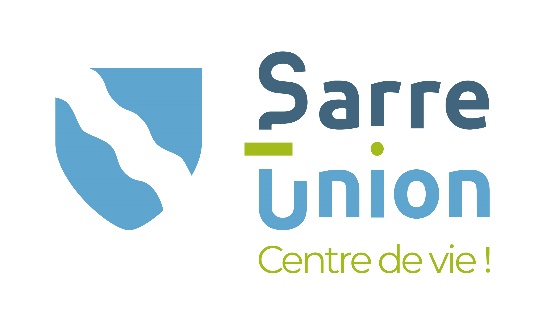 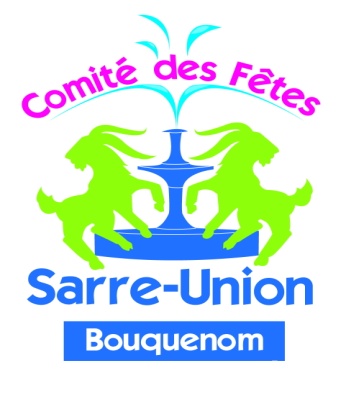 Madame, Monsieur,Après une année sans théâtre alsacien pour les raisons que nous connaissons tous, le Comité des Fêtes, en partenariat avec la Ville de Sarre-Union, remonte sur les planches cette année pour sa désormais célèbre saison théâtrale sur tout le mois de Novembre.Vous avez assisté à notre représentation en 2019. Nous avons le plaisir de vous transmettre ci-joint, la plaquette de présentation de la nouvelle pièce de la saison 2021 : «D’Màdam Irma und de Tràm ! »Nous vous proposons d’ores et déjà de réserver vos places pour cette nouvelle saison. Il vous suffit de nous retourner le coupon ci-dessous avec le chèque de règlement à l’ordre du Comité des Fêtes, à l’adresse suivante : Christophe SCHOENACKER, Mairie, 34 Grand ’Rue, 67260 SARRE-UNION. Nous vous enverrons ensuite les billets par retour de courrier.Nous serions ravis de vous accueillir lors de l’une de nos représentations !Bien à vous,Christophe SCHOENACKERComité des Fêtes de Sarre-UnionE-mail : cs10121971@gmail.com     Le Bocksbrùnne Theàter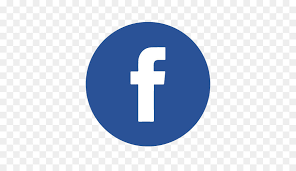 Inscrit au Registre des Associations Tribunal d’Instance de Saverne Vol. 7 Folio 16------------------------------------------------------------------------------------------------------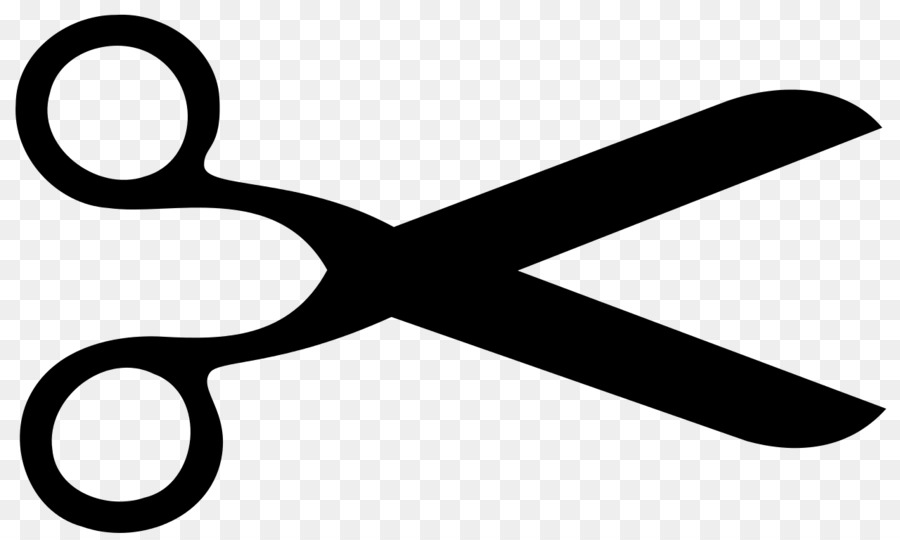 RESERVATION DE PLACESNom :..................................................Prénom :…………………………………………………………………Adresse :………………………………………........................................................................................Souhaite réserver ……………………………………places pour la représentation du□ Samedi 6 novembre à 20 heures□ Samedi 13 novembre à 20 heures		□ Samedi 27 novembre à 20 heures□ Samedi 20 novembre à 20 heures		□ Dimanche 28 novembre à 14 heures 30Ci-joint un chèque de ………………………….x 8 € = ………………………………..